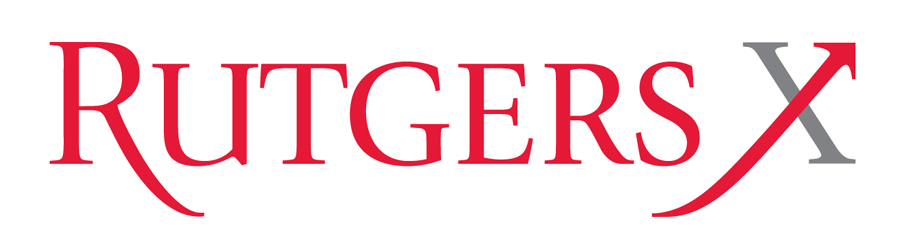 Accelerating Food Entrepreneurs ConferenceMonday, November 16, 2015Rutgers University, New Brunswick Campus, Student Center8:00 – 8:45 a.m.	REGISTRATION, CONTINENTAL BREAKFAST, NETWORKING9:00 a.m.			Welcome Lou Cooperhouse, Founder, RutgersX; Director, Rutgers Food Innovation CenterOpening RemarksChristopher Molloy, Ph.D., R.Ph., Senior Vice President, Rutgers University Office of Research and Economic DevelopmentKellie LeDet, Regional Administrator, US Small Business AdministrationDouglas H. Fisher, Secretary, New Jersey Department of Agriculture, State of New Jersey Kim Guadagno, Lieutenant Governor, State of New Jersey 9:45 a.m. 			Pitch PresentationsFirst Field, Theresa Viggiano and Patrick LegerJalma Farms, Alma GeorgeHot Sauce 4 Good LLC, Bob Ferretti 10:25 a.m.			STRETCH BREAK 10:40 a.m.			Pitch Presentations Jin+Ja, Reuben CanadaBrewla Bars, Daniel DengroveChia Star, Sara Erb11:20 a.m.			Trends in the Food Industry Marketplace Hear from marketplace leaders about what’s hot and happening in the food industry. There will be lively dialogue as they share their unique perspectives on the current state of business and their predictions for the future.Panelists:Judith A. Spires, President & CEO, AG Supermarket Holdings (Kings and Balducci’s supermarket chain) Ron Tanner, Vice President, Specialty Foods AssociationModerated by: Diane Holtaway, Associate Director – Rutgers Food Innovation Center12:00 p.m.			BUFFET LUNCH, EXHIBIT HALL, NETWORKING Includes time to network, view exhibits, meet pitch presenters and sample their products.1:15 p.m.		           Pitch Presentations Megas Yeeros, Rob CarcichNutrasorb, Ilya RaskinDouxMatok, Noam Gressel1:55 p.m.	Fundamentals of Funding: Raising Cash From Angel, Venture Capital, and Other SourcesKirstie Chadwick, CEO – International Business Innovation Association (InBIA)2:25 p.m.			STRETCH BREAK 2:40 p.m.			Investor Roundtable:  What are Investors Looking for? Hear from leading international experts about what investors look for in a startup or established food business. Investment in your food business may originate from a number of sources, including angel, venture capital, strategic, international, and local and crowdfunding sources. Representatives from these various organizations will share their story, and provide advice for food entrepreneurs on what makes for an appealing partnership.Panelists: Shen Tong, Founder and Managing Director Food-X  John Dutton, Operating Partner, Arlon Group Jeff George, Vice President – Americas R&D, Campbell Soup Company  Nadav Berger, Co-Founder and CEO, FoodLab Capital Kirstie Chadwick, CEO – International Business Innovation Association (InBIA)Moderated by: Lou Cooperhouse 3:45 p.m.			Closing Remarks Lou CooperhouseThe conference will end at approximately 4:00 p.m.